Figure: Boxplots of time to operating room from four time points among patients with ovarian torsion (n = 60), by subsequent ovarian removal status. Center line of the box represents the median time, while lower and upper box edges mark the 25th and 75th percentiles, respectively. Lines extend to 1.5 times the interquartile range and dots represent outliers.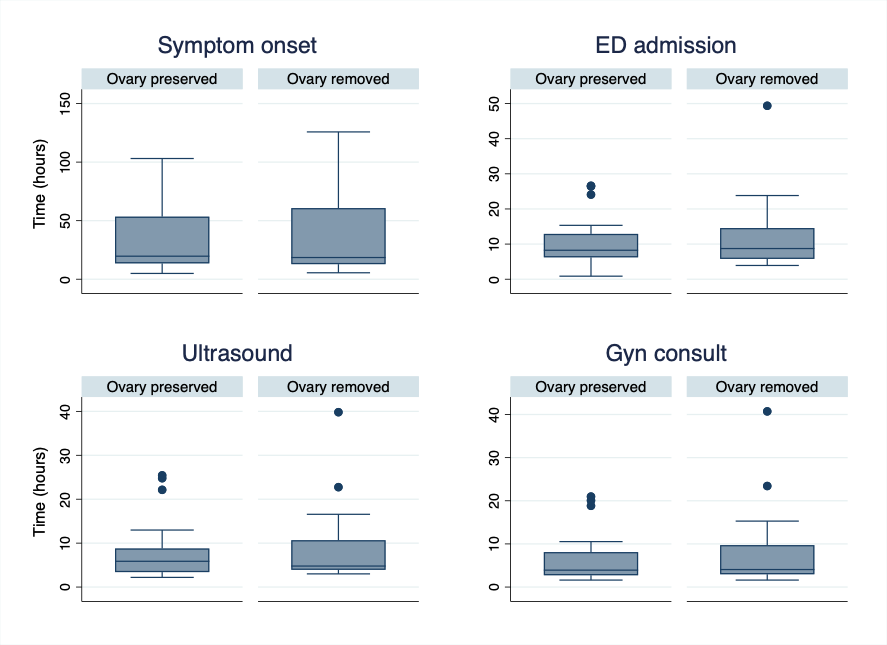 